Worksheets, handouts and lesson materialsWorksheet 1Household chores:1.2.3.4.5.5.6.7.8.9.10.11.12.13.14.15.A list of answers from the people who were asked about “What is something that you like to do alone?” (http://www.reddit.com/r/AskReddit/comments/1jmkw2/reddit_what_is_something_that_you_like_to_do_alone/)I especially love cooking alone. If I mess it up no one knows how bad it taste. If it’s out of this world, I don't have to share. Watch movies. I hate people asking me questions about the movie the entire time.There's this beautiful park about 30 minutes from where I live. Right on the river, huge grass field, a dock and an old boathouse. I'll go there by myself with a six packed and lunch in a cooler, sit in my chair and read my book. Every so often jump in the water. It's glorious.Play with my dog. When other people are around I feel like I can't use that weird voice we all use when talking to puppies.Motorcycle riding. It's just not the same when my girlfriend’s on the back tapping my shoulder frantically because she thinks I'm leaning the bike too far...Cry. The only time I've ever cried in front of someone was my parents.. I don't like people seeing me in such a vulnerable state.School projects. I'd rather just do it myself and get it done in a way I know. I like that than have to communicate with 4 other people, always that 1 kid who doesn't do anything difficult, try to fit everyone's contributions together in a way that works, do lazy ass's portion for him, cram it all together and hope it turns out well. Work out. Whether it's a long run or lifting, I'm way more motivated when I'm on my own. Nothing to distract me, just me and the weights. Also, going to the movies. And enjoying a scotch. I think I just like to do most things by myself.I'm a girl and sometimes I like to shop alone. I can go where I want, as long as I want, and not have to wait on anyone else. I don't need someone else to tell me If something looks good or not.I like to do everything by myself! I hate other people!Comprehension Discussion Worksheet:Listen again and discuss the following questions with your partner.Where is Paul going?How would you feel if you were Paul? Why?What are the things that Paul can’t do?How could Janie do things all by herself?Are you able to cook for yourself? If so, what do you like to cook? If not, why not?Do you think household responsibilities should be shared by all household members? Explain.Interview Worksheet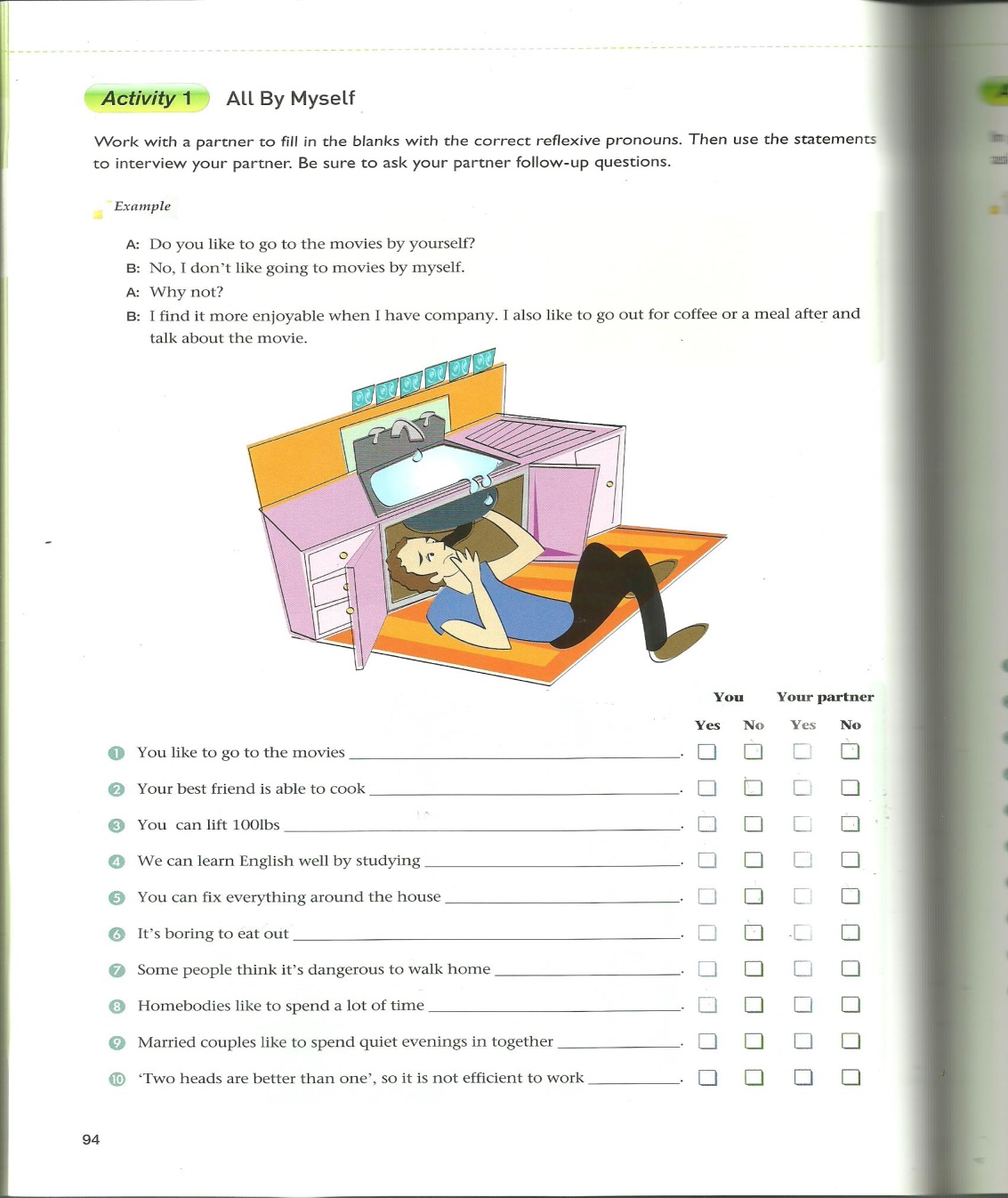 Listening Lesson PlanListening Lesson PlanListening Lesson PlanListening Lesson PlanTitle: All By Myself            96WD_LizTitle: All By Myself            96WD_LizTitle: All By Myself            96WD_LizTitle: All By Myself            96WD_LizTeacherStudent Level & AgeNo of StudentsLengthMona Liza Secretaria (Liz)Intermediate / 161050 minsMaterials: Comprehension questions worksheetWorksheet for warm Up activityInterview sheet Listening CD and CD playerWhiteboard, board markers and tapeMaterials: Comprehension questions worksheetWorksheet for warm Up activityInterview sheet Listening CD and CD playerWhiteboard, board markers and tapeMaterials: Comprehension questions worksheetWorksheet for warm Up activityInterview sheet Listening CD and CD playerWhiteboard, board markers and tapeMaterials: Comprehension questions worksheetWorksheet for warm Up activityInterview sheet Listening CD and CD playerWhiteboard, board markers and tapeAims:The students’ listening skill will be enhanced by listening to details and doing conscious listening.The student will be able to practice the expressions correctly and use them appropriately to express changes in their own lives.Aims:The students’ listening skill will be enhanced by listening to details and doing conscious listening.The student will be able to practice the expressions correctly and use them appropriately to express changes in their own lives.Aims:The students’ listening skill will be enhanced by listening to details and doing conscious listening.The student will be able to practice the expressions correctly and use them appropriately to express changes in their own lives.Aims:The students’ listening skill will be enhanced by listening to details and doing conscious listening.The student will be able to practice the expressions correctly and use them appropriately to express changes in their own lives.Language Skills:Listening: Someone is moving out on his own (main listening activity) & listening to their partner’s questions.Speaking: Interview about their partner’s views on doing something alone.Reading: Reading the statement for the interview.Writing: Answering the comprehension questions and filling in the blanks with the reflexive pronoun before the interview.Language Skills:Listening: Someone is moving out on his own (main listening activity) & listening to their partner’s questions.Speaking: Interview about their partner’s views on doing something alone.Reading: Reading the statement for the interview.Writing: Answering the comprehension questions and filling in the blanks with the reflexive pronoun before the interview.Language Skills:Listening: Someone is moving out on his own (main listening activity) & listening to their partner’s questions.Speaking: Interview about their partner’s views on doing something alone.Reading: Reading the statement for the interview.Writing: Answering the comprehension questions and filling in the blanks with the reflexive pronoun before the interview.Language Skills:Listening: Someone is moving out on his own (main listening activity) & listening to their partner’s questions.Speaking: Interview about their partner’s views on doing something alone.Reading: Reading the statement for the interview.Writing: Answering the comprehension questions and filling in the blanks with the reflexive pronoun before the interview.Language Systems:Phonology: Proper intonation and stress when asking questions during the interview. Lexis:	Words related to doing activities on one’s own. Grammar: reflexive pronouns (myself, himself, themselves..)Discourse: ConversationFunctions: Expressing doing something on one’s own.Language Systems:Phonology: Proper intonation and stress when asking questions during the interview. Lexis:	Words related to doing activities on one’s own. Grammar: reflexive pronouns (myself, himself, themselves..)Discourse: ConversationFunctions: Expressing doing something on one’s own.Language Systems:Phonology: Proper intonation and stress when asking questions during the interview. Lexis:	Words related to doing activities on one’s own. Grammar: reflexive pronouns (myself, himself, themselves..)Discourse: ConversationFunctions: Expressing doing something on one’s own.Language Systems:Phonology: Proper intonation and stress when asking questions during the interview. Lexis:	Words related to doing activities on one’s own. Grammar: reflexive pronouns (myself, himself, themselves..)Discourse: ConversationFunctions: Expressing doing something on one’s own.Assumptions:The students have learned about reflexive pronouns.The students can express themselves minimally relating to doing things on their own.Using the regular pacing, the student can understand when the teacher read the statement in the Task-preparation activity.Assumptions:The students have learned about reflexive pronouns.The students can express themselves minimally relating to doing things on their own.Using the regular pacing, the student can understand when the teacher read the statement in the Task-preparation activity.Assumptions:The students have learned about reflexive pronouns.The students can express themselves minimally relating to doing things on their own.Using the regular pacing, the student can understand when the teacher read the statement in the Task-preparation activity.Assumptions:The students have learned about reflexive pronouns.The students can express themselves minimally relating to doing things on their own.Using the regular pacing, the student can understand when the teacher read the statement in the Task-preparation activity.Anticipated Errors and Solutions:Some students might find the topic easy and not challenging.* Make the activity interesting and challenging. Pair the students who are fast learners and give them a more challenging situation to discuss.Some students might not pick up important details at once.*The CD will be played 3 times, getting general to specific ideas.While doing the pre-task activity other students might just listen to the answer of the other team and copy.*In this case, the listening skill of the student is enhance; so take it as positive one.Anticipated Errors and Solutions:Some students might find the topic easy and not challenging.* Make the activity interesting and challenging. Pair the students who are fast learners and give them a more challenging situation to discuss.Some students might not pick up important details at once.*The CD will be played 3 times, getting general to specific ideas.While doing the pre-task activity other students might just listen to the answer of the other team and copy.*In this case, the listening skill of the student is enhance; so take it as positive one.Anticipated Errors and Solutions:Some students might find the topic easy and not challenging.* Make the activity interesting and challenging. Pair the students who are fast learners and give them a more challenging situation to discuss.Some students might not pick up important details at once.*The CD will be played 3 times, getting general to specific ideas.While doing the pre-task activity other students might just listen to the answer of the other team and copy.*In this case, the listening skill of the student is enhance; so take it as positive one.Anticipated Errors and Solutions:Some students might find the topic easy and not challenging.* Make the activity interesting and challenging. Pair the students who are fast learners and give them a more challenging situation to discuss.Some students might not pick up important details at once.*The CD will be played 3 times, getting general to specific ideas.While doing the pre-task activity other students might just listen to the answer of the other team and copy.*In this case, the listening skill of the student is enhance; so take it as positive one.References:Speaking and Listening Expression Book by: Andy Thompson, E. Danielle Norris and Dwayne Storeshttp://www.reddit.com/r/AskReddit/comments/1jmkw2/reddit_what_is_something_that_you_like_to_do_alone/References:Speaking and Listening Expression Book by: Andy Thompson, E. Danielle Norris and Dwayne Storeshttp://www.reddit.com/r/AskReddit/comments/1jmkw2/reddit_what_is_something_that_you_like_to_do_alone/References:Speaking and Listening Expression Book by: Andy Thompson, E. Danielle Norris and Dwayne Storeshttp://www.reddit.com/r/AskReddit/comments/1jmkw2/reddit_what_is_something_that_you_like_to_do_alone/References:Speaking and Listening Expression Book by: Andy Thompson, E. Danielle Norris and Dwayne Storeshttp://www.reddit.com/r/AskReddit/comments/1jmkw2/reddit_what_is_something_that_you_like_to_do_alone/Notes:Notes:Notes:Notes:Pre Task or WarmerPre Task or WarmerPre Task or WarmerPre Task or WarmerTitle:Household choresTitle:Household choresAims:* To create interest and establish the theme.Materials: (5) worksheet (2) extra copies*whiteboard and  markers.TimeSet UpStudentsTeacher 10minsPair works*Greetings.*Discuss with the partner and write on the board.*Answer in pairs*Greetings.*Make the class into pairs. (5 pairs)*Elicit ideas about household chores by using a game.*The student will be asked to name as many household chores as they can in 5 minutes.*First let them discuss with their partners.*Ask them to write on the board.*The team who could give more household chores is the winner.*Monitor the students while they discuss the activity.*Do the CCQ & ICQ.Notes: Notes: Notes: Notes: Task Preparation or PresentationTask Preparation or PresentationTask Preparation or PresentationTask Preparation or PresentationTitle: All By ThemselvesAll By MyselfTitle: All By ThemselvesAll By MyselfAims:To prepare the students for the listening activity.Materials: A list of answers from the people when asked about “What is something that you like to do alone?” Taken from the internet.TimeSet UpStudentsTeacher 5minswhole class*The student will listen carefully and give their idea or opinion about the statement.The teacher tells the students that she will read a list of answers from the people when asked about “What is something that you like to do alone?”The teacher will read out loud the statement and ask the student randomly about their opinion.Notes: The response made by the people has been edited; foul words were erased for the benefit of the students.Notes: The response made by the people has been edited; foul words were erased for the benefit of the students.Notes: The response made by the people has been edited; foul words were erased for the benefit of the students.Notes: The response made by the people has been edited; foul words were erased for the benefit of the students.Task Realization or PracticeTask Realization or PracticeTask Realization or PracticeTask Realization or PracticeTitle:On the Move Title:On the Move Aims:To enhance students’ listening skill by listening to the details in the listening exercise.Materials: The CD and CD player(12) Comprehension & Discussion worksheetTimeSet UpStudentsTeacher 15minsIndividualPairwork*Listen and answer the questions given by the teacher, orally.*Listen and answer the comprehension & discussion worksheet after listening for the third time.*Play the CD (3 times)*First listening: Who do you think are talking?*Second listening: Ask the student what the people are talking about. *Third listening: How many times did the people say /use reflexive pronouns such as myself, herself etc..*Ask the student to answer the comprehension questions.*Discuss with the partner.Notes:Notes:Notes:Notes:Post Task or ProductionPost Task or ProductionPost Task or ProductionPost Task or ProductionTitle:All By YourselfApplication of the language learned.Title:All By YourselfApplication of the language learned.Aims:The student will be able to practice the expressions learned.Materials: Whiteboard and marker(10) Interview statement worksheet (2) extra copiesTimeSet UpStudentsTeacher 20minspairwork*Work with a partner. *Fill in the blanks.*Interview your partner. Do follow up question.*Explain and give more examples about reflexive pronouns.*Ask the students to work with a partner to fill in the blanks with the correct reflexive pronouns.*Then use the statements to interview their partners.*Make them sure to ask follow-up questions.*Hand in the worksheet.* Do the CCQ and ICQ.*Inform them that they have around 15 minutes.Do the wrap-up by acknowledging the students’ effort and participation.Notes:Notes:Notes:Notes: